Etat civilRésidence des parentsHebergement de l’etudiantActivite socio-ProfessionnelleActivites culturelles et sportivesFORMULAIRE DE RENSEIGNEMENTPour les nouveaux inscritsANNEE UNIVERSITAIRE : 2018/2019Nom :…………………………………………………………………………..……………………….……..…………….Prénom :……………………………………………...............................………………………………………............C.I.N :………………………………………………C.N.E :………………..……………………………………………….Date de Naissance :………………………………           Lieu de Naissance :…………………………………….Sexe :	Masculin	  Féminin             Nationalité:……………………………………………………........ Téléphone Mobile:………………………… Email:……………………………………………………………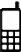 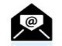 SITUATION familialehandicapeCélibataire	Marié(e)Oui	Non	Type:…………………………………………………………………………................Adresse :………………………………………………………………………………………………………………………………….	………………………………………………………………………………………………………………………………...Code postal:………………Commune :…………………………Pays:………………………………………………….Téléphone Fixe:…………………….……….. Téléphone Mobile:…………………………………………..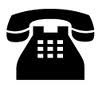 Type d’hébergement :……………………………………………………………………………………………………………...Adresse :…………………………………………………………………………………………………………………........................Du père :…………………………………………………………………………………………………………………………………de la mère :…………………………………………………………………………………………..………………………………….(ou tuteur) :…………………………………………………………………………………………………………………………….Pratiquez-vous un sport ? Non	     Oui	Lequel ?...................................................................................................................................................................................................Avez-vous une activité culturelle ?   Non 	OuiLaquelle ?…………………………………………………………………..........................................................................................